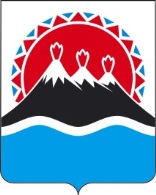 П О С Т А Н О В Л Е Н И ЕПРАВИТЕЛЬСТВА КАМЧАТСКОГО КРАЯ             г. Петропавловск-Камчатский	ПРАВИТЕЛЬСТВО ПОСТАНОВЛЯЕТ:Внести в приложение к Положению о комиссии по рассмотрению вопросов предоставления ежемесячных и единовременных денежных выплат спортсменам, их тренерам и спортсменам-ведущим, утвержденному постановлением Правительства Камчатского края от 12.01.2012 № 30-П следующие изменения:часть 2.2 изложить в новой редакции: «Для принятия решения о предоставлении мер социальной поддержки в Комиссию соответствующими региональными спортивными федерациями, аккредитованными на территории Камчатского края, направляется представление в отношении спортсменов, тренеров, спортсменов-ведущих о предоставлении мер социальной поддержки (далее - представление) по форме согласно приложению к настоящему Положению.»;в пункте 4 части 2.2.1 исключить слова: «, а в видах спорта среди инвалидов и лиц с ограниченными возможностями здоровья - Министерства спорта Камчатского края (в случае решения вопроса о распределении мер социальной поддержки между тренерами в соответствии с частью 6 статьи 5 Закона Камчатского края «О мерах социальной поддержки спортсменов, их тренеров, а также спортсменов-ведущих»)»;часть 2.2.1 дополнить пунктом 5 следующего содержания: «5) документ, подтверждающий стаж работы: тренера со спортсменом не менее двух календарных лет; спортсмена-ведущего, осуществляющего работу со спортсменом-инвалидом по зрению не менее одного года.».2. Настоящее постановление вступает в силу через 10 дней после дня его официального опубликования.        СОГЛАСОВАНО:Полянина Ольга Николаевна телефон: 42-17-07 Министерство спорта Камчатского краяПояснительная запискак проекту постановлению Правительства Камчатского края о внесении изменений в Постановление Правительства Камчатского края от 12.01.2012 № 30-ПНастоящий проект постановления Правительства Камчатского края подготовлен в целях приведения в соответствие Положения о комиссии по рассмотрению вопросов предоставления ежемесячных и единовременных денежных выплат спортсменам, их тренерам и спортсменам-ведущим, утвержденного Постановлением Правительства Камчатского края от 12.01.2012 № 30-П (далее - Положение) требованиям части 5 статьи 5 Закона Камчатского края от 06.04.2011 № 588 «О мерах социальной поддержки спортсменов, их тренеров, а также спортсменов-ведущих» (далее – Закон Камчатского края от 06.04.2011 № 588). Для подтверждения требований частей 2 и 2.1 статьи 5 Закона Камчатского края от 06.04.2011 № 588 в Положение вносится дополнение по предоставлению документа, подтверждающего стаж работы тренера со спортсменом не менее двух календарных лет, и спортсмена-ведущего, осуществлявшего работу со спортсменом-инвалидом по зрению не менее одного года.Принятие представленного проекта постановления Правительства Камчатского края не потребует дополнительных средств из краевого бюджета.№О внесении изменений в постановление Правительства Камчатского края от 12.01.2012 № 30-ПР.С. ВасилевскийВице-губернатор Камчатского края - руководитель Аппарата Губернатора и Правительства Камчатского краяА.Ю. ВойтовМинистр финансов Камчатского краяС.Л. ТечкоМинистр спорта Камчатского края К.В. Хмелевский    Начальник Главного правовогоуправления Губернатора и Правительства Камчатского края С.Н. Гудин